Контрольная работаКасательная к окружности. Центральные и вписанные углыВариант IВариант II1. К окружности из одной точки проведены две касательные. Найдите длину отрезка ВС.1. К окружности из одной точки проведены две касательные. Найдите длину отрезка ВС.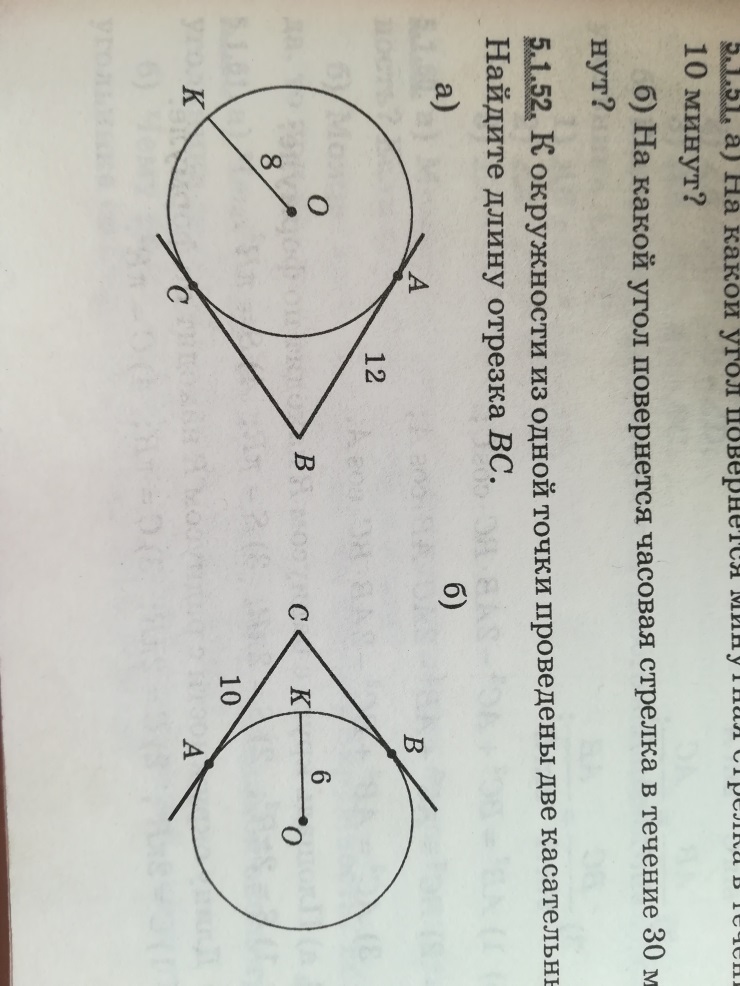 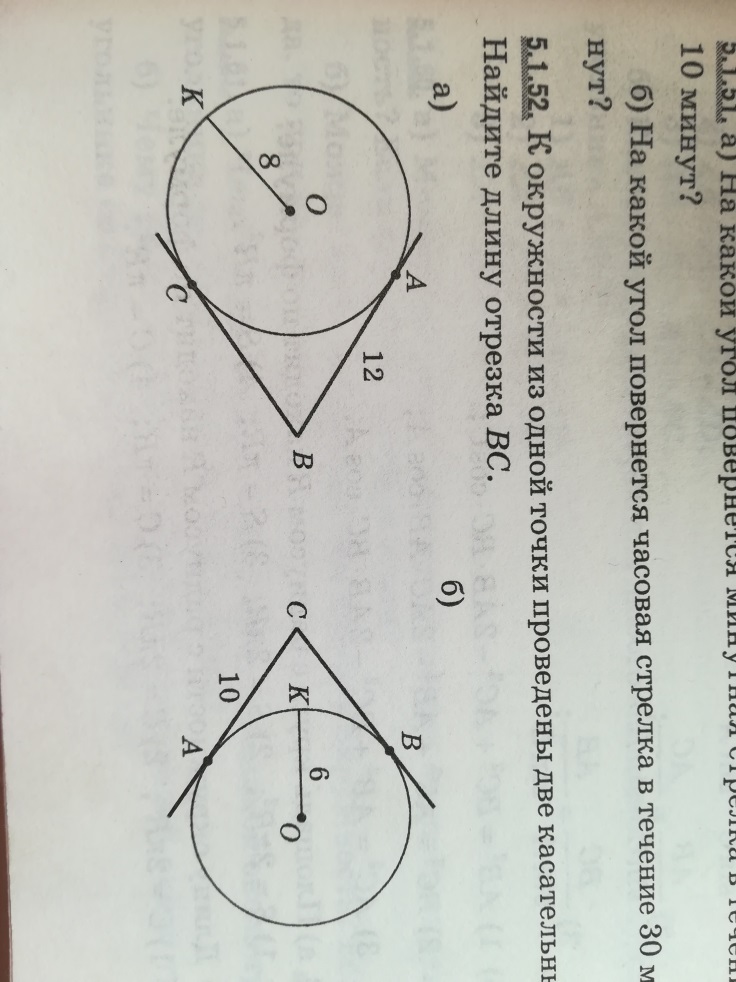 2. Найдите величину угла х, если О – центр окружности.2. Найдите величину угла х, если О – центр окружности.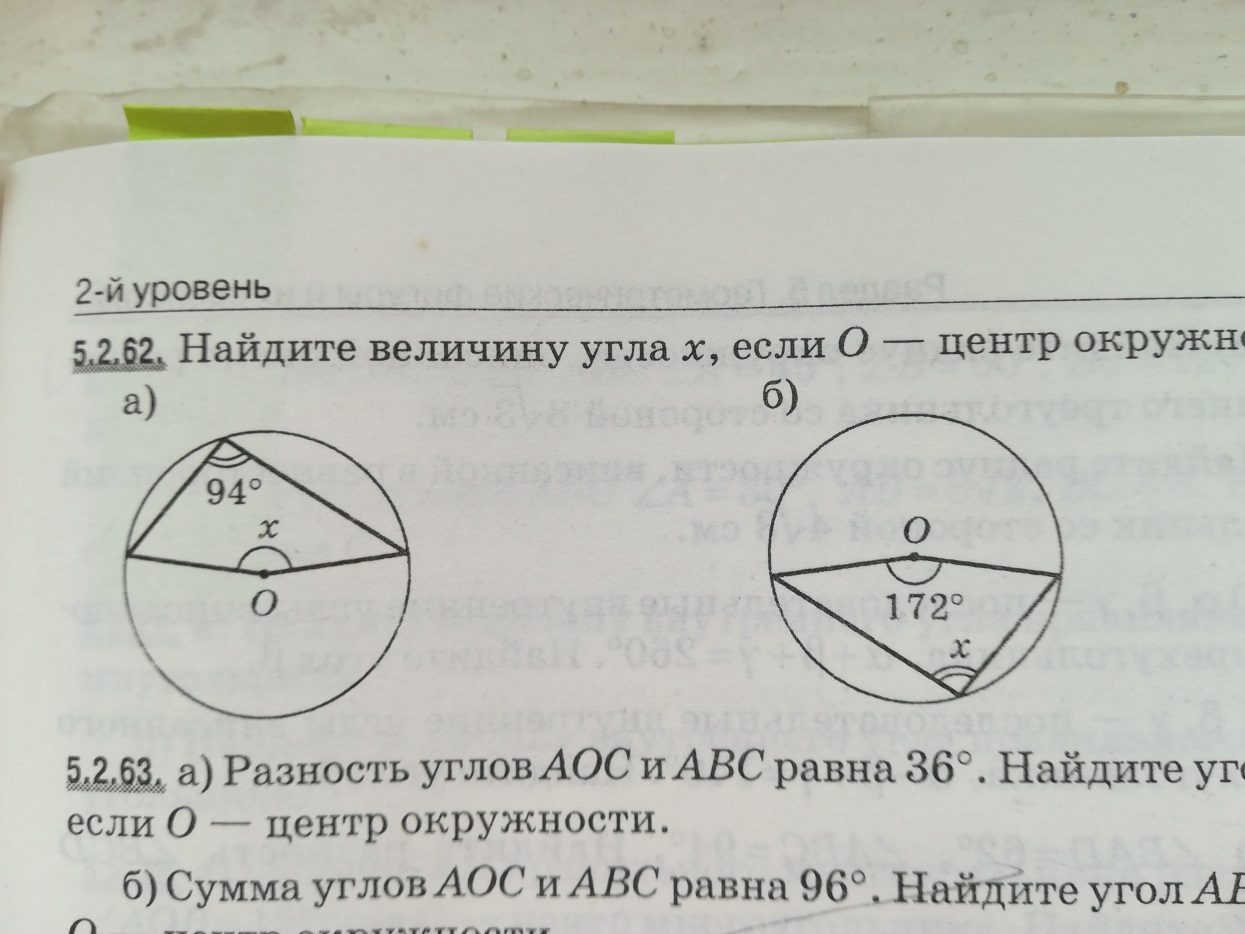 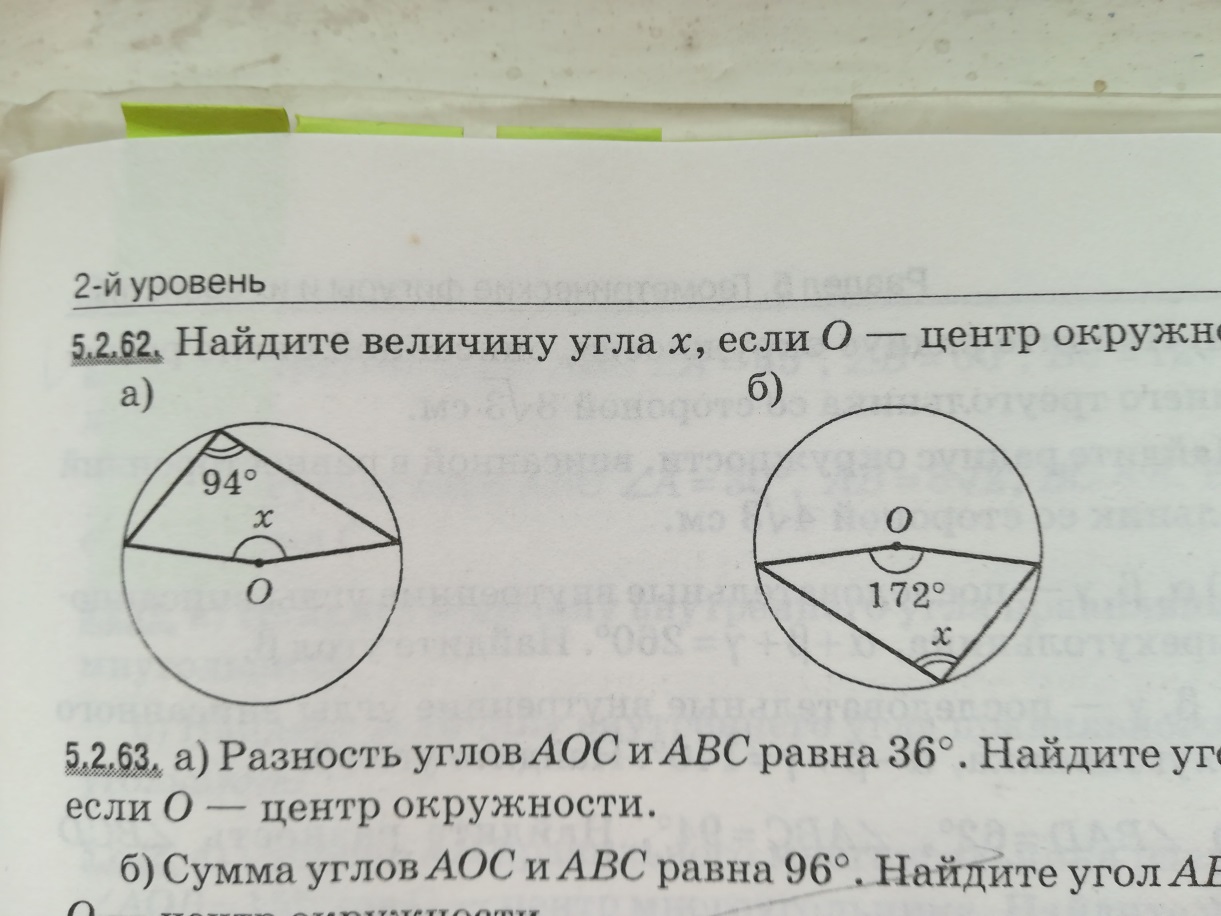 3. Прямая а – касательная, О – центр окружности.  По данным на рисунке найдите угол х.3. Прямая а – касательная, О – центр окружности.  По данным на рисунке найдите угол х.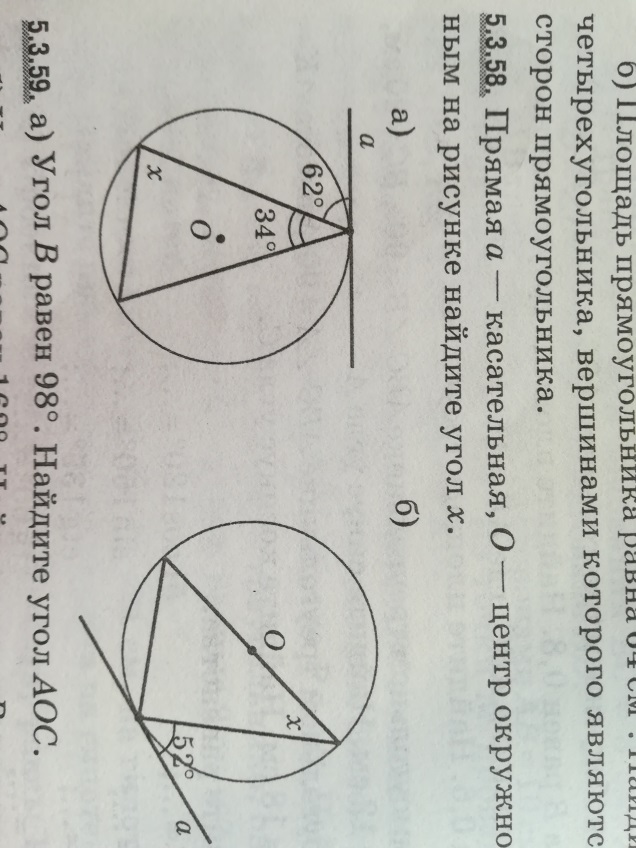 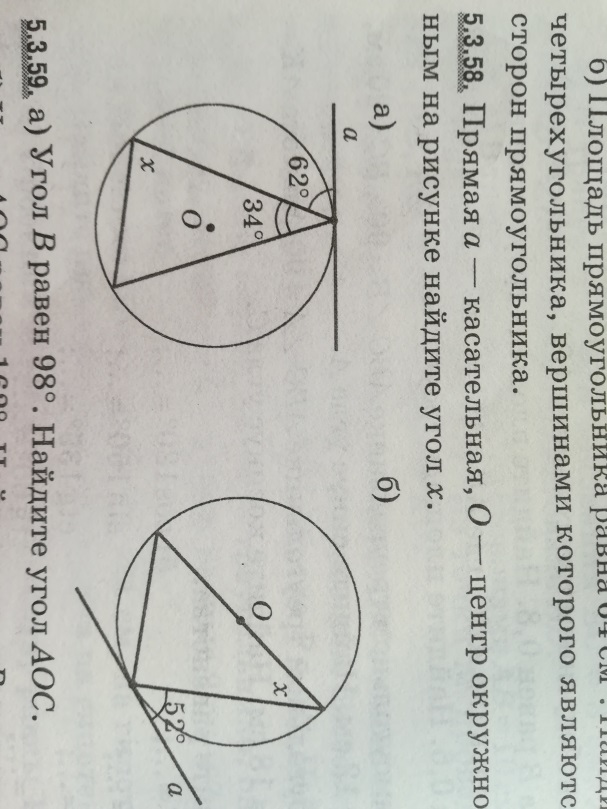 4. Окружность проходит через вершины В и С треугольника АВС и пересекает стороны АВ и АС соответственно в точках М и N. ВМ=14 см, АN=8 см, NС=7 см. Найдите АМ.4. Окружность с центром в вершине А треугольника АВС проходит через вершину В и пересекает стороны ВС и АС соответственно в точках М и N. АВ=5 см, ВМ=7 см, МС=9 см. Найдите NС.5. АС – касательная, дуга DC содержит 56°, дуга КС - 142°, О – центр окружности. Найдите угол АВС.5. АС – касательная, дуга ВК содержит 54°, дуга КС - 82°, О – центр окружности. Найдите угол АDВ.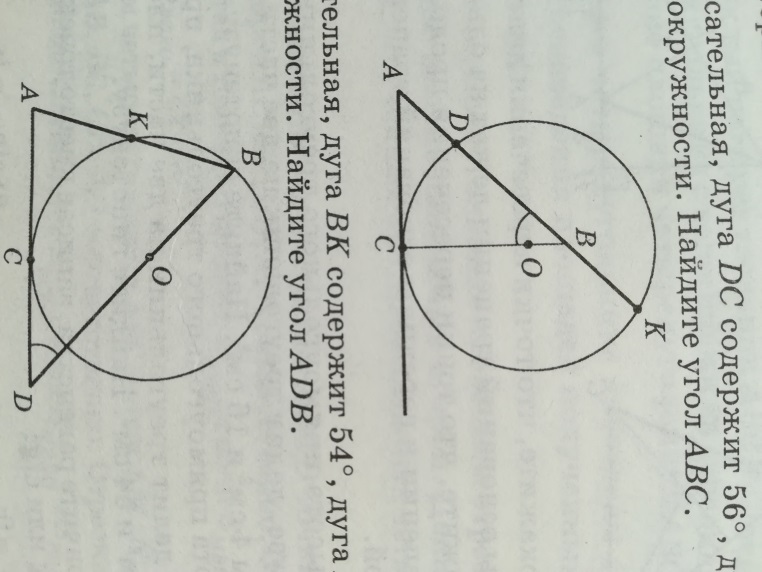 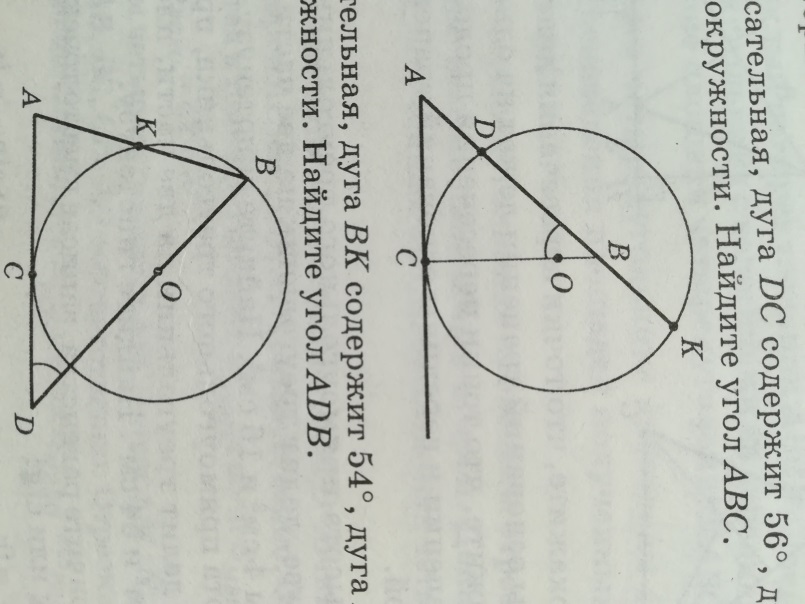 